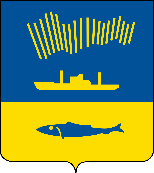 АДМИНИСТРАЦИЯ ГОРОДА МУРМАНСКАП О С Т А Н О В Л Е Н И Е 27.11.2019                                                                                                        № 3939В соответствии с Федеральным законом от 06.10.2003 № 131-ФЗ                    «Об общих принципах организации местного самоуправления в Российской Федерации», постановлением Правительства Российской Федерации                                от 17.12.2010 № 1050 «О реализации отдельных мероприятий государственной программы Российской Федерации «Обеспечение доступным и комфортным жильем и коммунальными услугами граждан Российской Федерации», постановлением Правительства Мурманской области от 30.09.2013 № 571-ПП «О государственной программе Мурманской области «Обеспечение комфортной среды проживания населения региона», распоряжением Министерства строительства и территориального развития Мурманской области от 13.11.2019 № 42 «О внесении изменений в Список молодых семей – претендентов на получение социальной выплаты в 2019 году», Уставом муниципального образования город Мурманск, постановлениями администрации города Мурманска от 13.11.2017 № 3610 «Об утверждении муниципальной программы города Мурманска «Управление имуществом и жилищная политика» на 2018-2024 годы», от 15.01.2014 № 77 «Об утверждении порядка предоставления социальных выплат молодым и многодетным семьям – участникам подпрограммы «Обеспечение жильем молодых и многодетных семей города Мурманска» на 2018-2024 годы» п о с т а н о в л я ю: 1. Внести в приложение к постановлению администрации города Мурманска от 03.04.2019 № 1215 «Об утверждении размеров социальных выплат молодым семьям – претендентам на получение социальных выплат в 2019 году в рамках мероприятия по обеспечению жильем молодых семей ведомственной целевой программы «Оказание государственной поддержки гражданам в обеспечении жильем и оплате жилищно-коммунальных услуг» государственной программы Российской Федерации «Обеспечение доступным и комфортным жильем и коммунальными услугами граждан Российской Федерации»                              (в ред. постановлений от 27.05.2019 № 1820, от 09.08.2019 № 2718, от 02.10.2019 № 3269) следующие изменения:1.1. Дополнить новым пунктом 68 согласно приложению к настоящему постановлению.1.2. В строке «Итого, рублей» цифры «66 703 950,00» заменить цифрами «67 484 912,00».1.3. В строке «из них за счет средств федерального и областного бюджетов, рублей» цифры «33 351 975,00» заменить цифрами «33 742 456,00».1.4. В строке «из них за счет средств местного бюджета, рублей» цифры «33 351 975,50» заменить цифрами «33 742 456,00».Комитету по экономическому развитию администрации города Мурманска (Канаш И.С.) обеспечить выдачу свидетельств о праве на получение социальной выплаты на приобретение жилого помещения или создание объекта индивидуального жилищного строительства молодым семьям – претендентам на получение социальной выплаты в 2019 году в рамках реализации мероприятия по обеспечению жильем молодых семей ведомственной целевой программы «Оказание государственной поддержки гражданам в обеспечении жильем и оплате жилищно-коммунальных услуг» государственной программы Российской Федерации «Обеспечение доступным и комфортным жильем и коммунальными услугами граждан Российской Федерации» согласно приложению к настоящему постановлению.Управлению финансов администрации города Мурманска                          (Умушкина О.В.) обеспечить финансирование социальных выплат на приобретение жилого помещения или создание объекта индивидуального жилищного строительства в пределах лимитов бюджетных обязательств, предусмотренных главному распорядителю бюджетных средств на 2019 год              на реализацию мероприятия по обеспечению жильем молодых семей ведомственной целевой программы «Оказание государственной поддержки гражданам в обеспечении жильем и оплате жилищно-коммунальных услуг» государственной программы Российской Федерации «Обеспечение доступным и комфортным жильем и коммунальными услугами граждан Российской Федерации» и подпрограммы «Обеспечение жильем молодых и многодетных семей города Мурманска» на 2018-2024 годы муниципальной программы города Мурманска «Управление имуществом и жилищная политика» на 2018-2024 годы.Отделу информационно-технического обеспечения и защиты информации администрации города Мурманска (Кузьмин А.Н.) разместить настоящее постановление без приложения на официальном сайте администрации города Мурманска в сети Интернет. 5. Контроль за выполнением настоящего постановления возложить на заместителя главы администрации города Мурманска Синякаева Р.Р.Временно исполняющий полномочияглавы администрации города Мурманска                                        В.А. Доцник